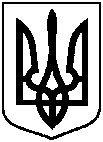 СУМСЬКА МІСЬКА ВІЙСЬКОВА АДМІНІСТРАЦІЯ СУМСЬКОГО РАЙОНУ СУМСЬКОЇ ОБЛАСТІНАКАЗ09.02.2024                                           м. Суми                                     № 43 – СМР   Розглянувши звернення юридичної особи, надані документи, відповідно до статей 20, 123, 124, 134 Земельного кодексу України, статей 25, 28, 29, 50 Закону України «Про землеустрій», враховуючи рекомендації постійної комісії з питань архітектури, містобудування, регулювання земельних відносин, природокористування та екології Сумської міської ради (протокол від 16 січня 2024 року № 77), керуючись пунктом 26 частини другої та пунктом 8 частини шостої статті 15 Закону України «Про правовий режим воєнного стану»НАКАЗУЮ:Надати Товариству з обмеженою відповідальністю «Юкрейн Тауер Компані» () дозвіл на розроблення проекту землеустрою щодо відведення земельної ділянки для подальшої її передачі у користування на умовах оренди за адресою: м. Суми, в районі перехрестя вулиць Ковпака та Веретенівської, орієнтовною площею 0,0100 га, категорія, цільове та функціональне призначення земельної ділянки: землі промисловості, транспорту, електронних комунікацій, енергетики, оборони та іншого призначення; для розміщення та експлуатації об’єктів і споруд телекомунікацій (код виду цільового призначення – 13.01), для розміщення та експлуатації споруд електронних комунікацій і пов’язаних засобів з метою встановлення обладнання постачальників електронних комунікаційних мереж/послуг.Начальник                                                                              Олексій ДРОЗДЕНКОПро надання Товариству з обмеженою відповідальністю «Юкрейн Тауер Компані» дозволу на розроблення проекту землеустрою щодо відведення земельної ділянки за адресою:             м. Суми, в районі перехрестя вулиць Ковпака та Веретенівської, орієнтовною площею 0,0100 га